PROPOZICE 48. ročníku fotbalového turnaje Štít Albrechtic 2021A) Všeobecná ustanovení:Záměr: Sportovní setkání obcí s názvem AlbrechticePořadatel: Lesní AlbrechticeTermín: 14. srpna 2021Místo: Sportovní areál TJ Vítěz BřezováStartovné: Startovné je stanoveno na 1.500,-- Kč na obecVedoucí turnaje: Michal Krzisch, mob.: 733 180 045.Účastníci:Skupina A:A1 Lesní Albrechtice		okres OpavaA2 Albrechtice u Č. Těšína	okres KarvináA3 Velké Albrechtice 		okres Nový JičínA4 Albrechtice n. Vltavou	okres PísekA5 Albrechtice v Jiz. horách	okres Jablonec nad NisouB) Technická ustanovení:Předpis: Hraje se dle tohoto rozpisu, platného soutěžního řádu a pravidel kopané s některými změnami vyhrazenými pořadatelem.Hrací doba:Všechny zápasy se hrají 2x15 minut, finále se hraje 2x20 minut.Pomocné pokutové kopy:Po nerozhodném výsledku ve skupinách se kopou 3 pomocné pokutové kopy až do rozhodnutí, ve finále se kope 5 pomocných pokutových kopů až do rozhodnutí. Hráči se musí při penaltách střídat, penalty kopou pouze hráči, kteří byli v době ukončení zápasu na hrací ploše. Start hráčů:Hráči hrají na základě soupisky jednotlivých mužstev (registrace u FAČR), kterou předloží vedoucí družstva pořadatelům před zahájením turnaje. Hráči startují v celém turnaji se stejným číslem dresu! V mužstvu mohou hrát nejvýše tři hráči na platné OP (hostující hráči).Střídání hráčů:Střídání hráčů v zápase je neomezené (jako v hokeji i vícekrát v utkání). Bodové hodnocení:Vítěz utkání získává 3 body, vítěz po pokutových kopech 2 body, poražený po pokutových kopech 1 bod.O pořadí ve skupinách se rozhoduje dle pravidel danými Soutěžním řádem FAČR:Větší počet dosažených bodů.Vzájemný zápas.Minitabulka vzájemných zápasů při rovnosti bodů u tří a více družstev:Větší počet dosažených bodů.Větší kladný rozdíl branek.Větší počet vstřelených branek.Los.Rozhodčí na turnaj deleguje KR OFS Opava.Vyloučení hráče má za následek stop na jedno utkání v rámci Štítu Albrechtic.Námitky lze podat ihned po skončení zápasu u vedoucího turnaje s vkladem 200 Kč.Námitku řeší stálý výbor Štítu nejpozději do 60 minut.Časový harmonogram fotbalového turnaje:9:00	Lesní – Vltava9:50	Velké – Č. Těšín10:40	Jiz. hory – Velké11:30	Č. Těšín – Lesní12:20	Vltava – Č. Těšín13:10	Lesní – Jiz. hory14:00	Velké – Lesní14:50	Jiz. hory – Vltava15:40	Č. Těšín – Jiz. hory16:30	Vltava – Velké17:30	Finále	A1 – A2Finále2.      :					Nejlepší hráč: ………………………………………………………. Obec: ……………………………………………………………………Nejlepší brankář: …………………………………………………. Obec: ……………………………………………………………………Nejlepší střelec: …………………………………………………… Obec: ……………………………………………………………………Konečné pořadí turnaje:	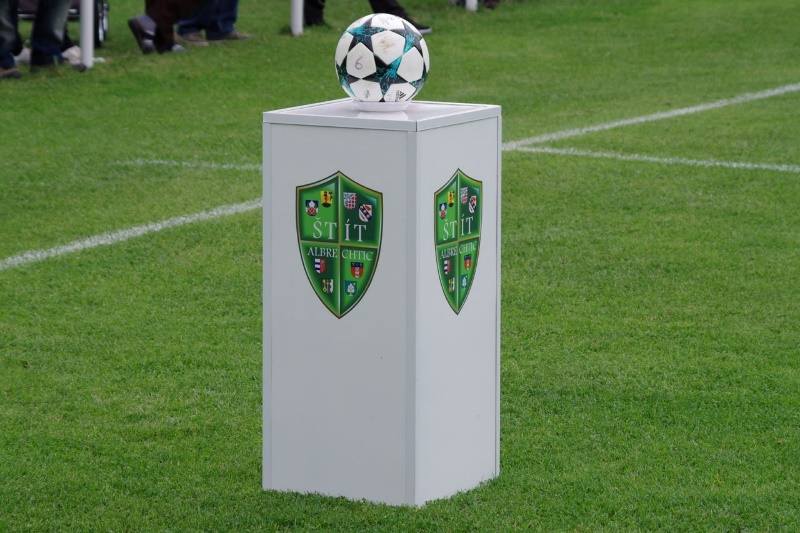 …………………………………………………………………………………….…………………………………………………………………………………….…………………………………………………………………………………….…………………………………………………………………………………….…………………………………………………………………………………….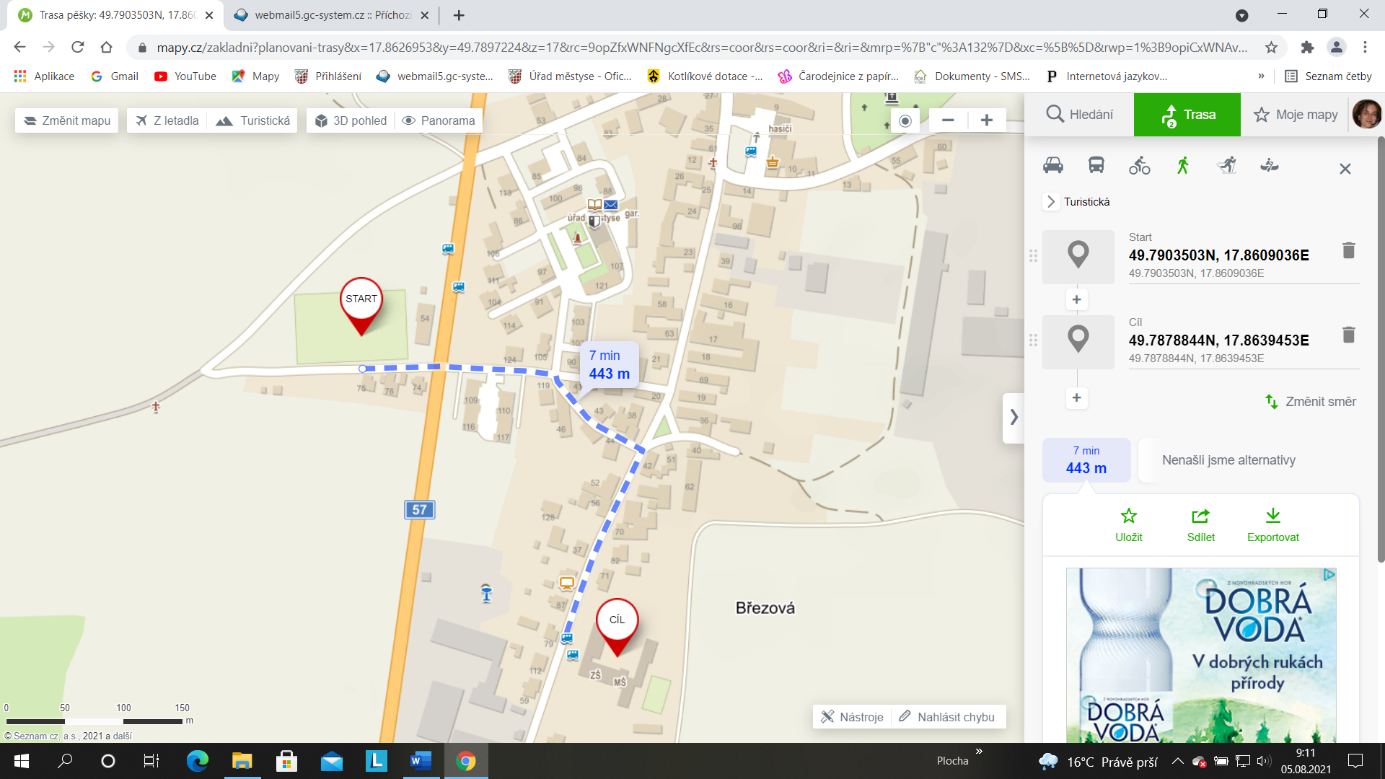 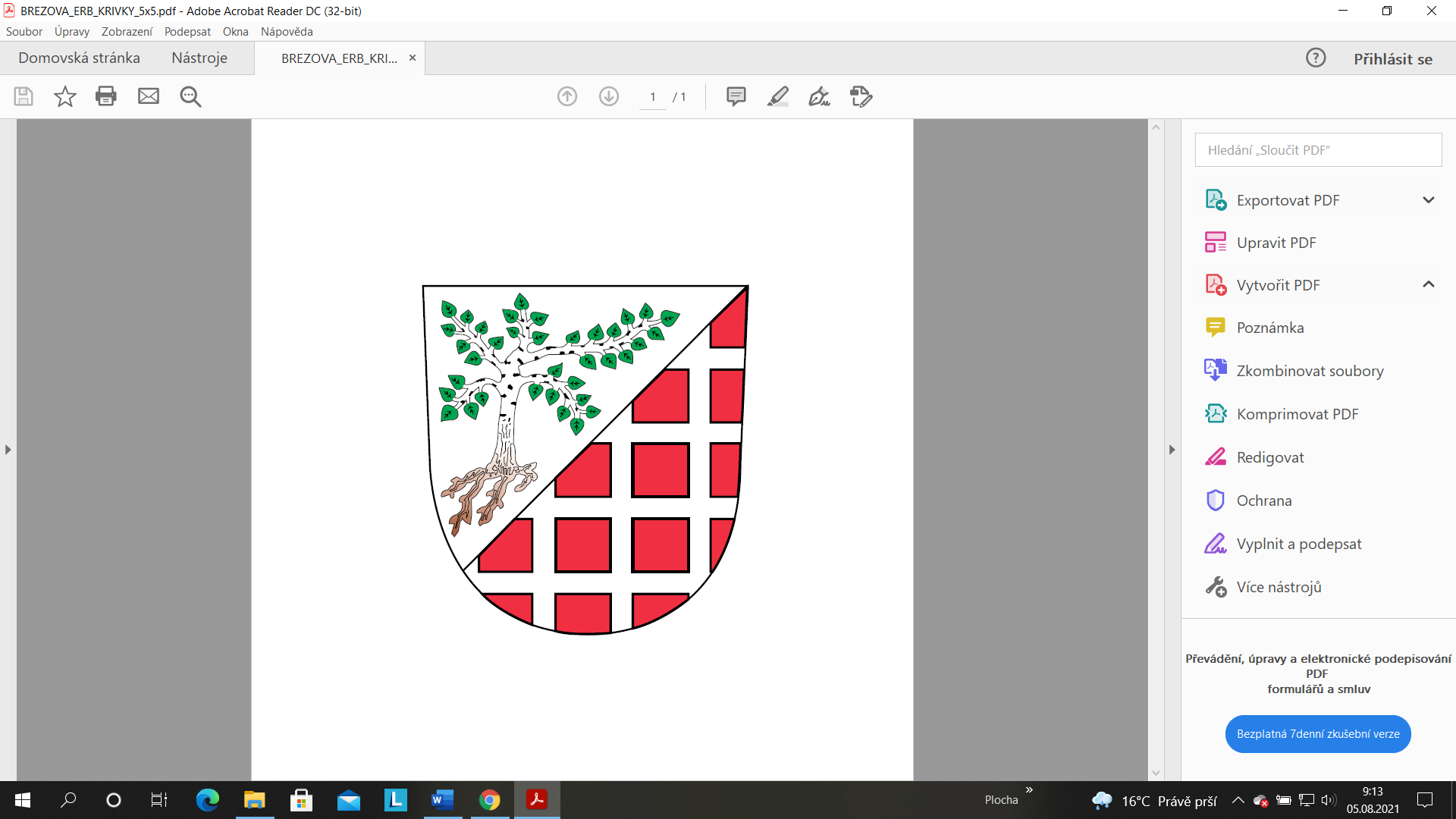 Lesní Albrechtice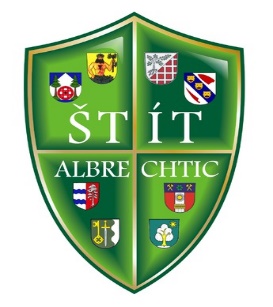 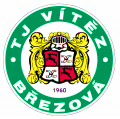 		Mapka pro účastníky Štítu Albrechtic – modrá čára označuje trasu do školní TJ Vítěz Březová 		jídelny.Závěrečné přání:Jedno si pamatuj, ve šítu měj,dodržuj pravidla děj se co děj!na hřišti, v životě, poctivě hrej,byť bys hrál o život,vždycky FAIR PLAY!Skupina ALesníVelkéVltavaČ. TěšínJiz. horyskórebodymístoLesní:::::Velké:::::Vltava:::::Č. Těšín:::::Jiz. hory:::::